Механика программы:Покупая 2 сканера, Вы получаете скидку на покупку 3-го такого же сканера в размере 30 % от его стоимости.Покупая 4 сканера, Вы получаете скидку на покупку 5-го такого же сканер в размере 50 % от его стоимости.Покупая 6 сканеров, Вы получаете скидку на покупку 7-го такого же сканер в размере 70 % от его стоимости.В программе участвуют следующие устройства:Canon P-208II  9704B003 - АПД на 10 страниц, 8 стр./мин. / 16 изобр./мин, 600 x 600 DPI, Двустороннее сканирование, Hi speed USB 2.0, 100 операций сканирования в день, питанием через USB.  Canon P215II  9705B003 - АПД на 20 страниц, 10 стр./мин / 20 изобр./мин, 600 x 600 DPI, Двустороннее сканирование, Режим длинных документов до 1000 мм, Hi speed USB 2.0 и USB 3.0, 500 операций сканирования в день, питания USB 3.0: 0,9 А.Canon DR-F120 9017B003 - планшетный сканер с  АПД на 50 страниц, 20 стр./мин / 36 изобр./мин, 2400 x 2400 DPI, Двустороннее сканирование, USB 2.0, 1000 операций сканирования в день.Canon DR-C225 9706B003 сканер с по листовой подачей АПД 30 листов, 25 стр./мин/50 изобр./мин, 600 x 600 DPI, Двустороннее сканирование, Прямой тракт подачи бумаги : не более 3000 мм , USB 2.0, 1500 операций сканирования в день.Canon DR-C225W 9707B003 сканер с по листовой подачей АПД 30 листов, 25 стр./мин/50 изобр./мин, 600 x 600 DPI, Двустороннее сканирование, Прямой тракт подачи бумаги : не более 3000 мм , USB 2.0, Wi-Fi (Windows, iOS, Android), 1500 операций сканирования в день.Canon DR C130 6583B003 сканер с по листовой подачей АПД 50 листов, 30 стр./мин/60 изобр./мин, 600 x 600 DPI, Двустороннее сканирование, режим длинных документов 3000 мм , USB 2.0, 2000 операций сканирования в день, Kofax VRS, eCopy PDF Pro Office, CapturePerfect.Примечание:Скидка рассчитывается от стоимости сканера, указанного в прайс-листе Marvel Kazakhstan, без расходных материалов и вспомогательных опций.За дополнительной информацией просьба обращаться на адрес canon@marvel.kz,либо к Вашему персональному менеджеру.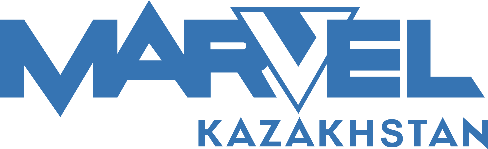 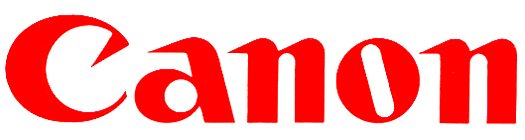 Компания Marvel Kazakhstan совместно с CANON запускает мотивационную программу на поточные сканеры.Период проведения программы с 13 апреля по 30 июня 2017 года.При покупке сканеров Вы получаете скидку на покупку следующего аппарата!Компания Marvel Kazakhstan совместно с CANON запускает мотивационную программу на поточные сканеры.Период проведения программы с 13 апреля по 30 июня 2017 года.При покупке сканеров Вы получаете скидку на покупку следующего аппарата!